          Контроль рекламной деятельности    9 месяцев 2018 года     9 месяцев 2017 года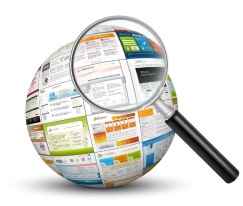 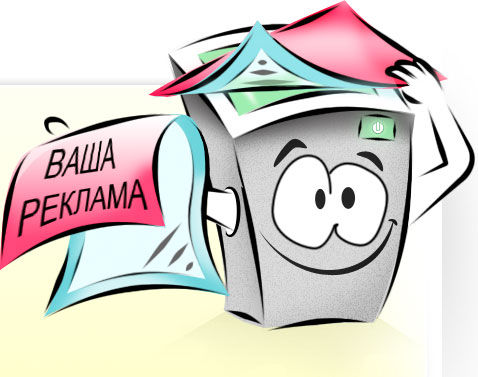 Административные дела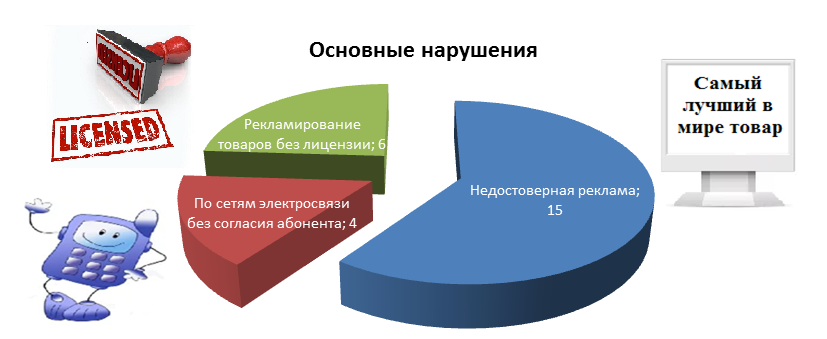 9 месяцев 2018 года                                                                                                                            9 месяцев 2017 года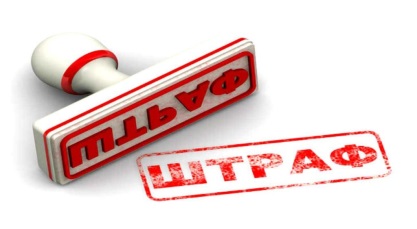 